Publicado en Madrid el 18/02/2021 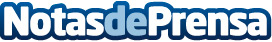 La bolsa SAS empieza a necesitar mano de obra, según bolsasas.comDe todos es sabido los problemas que el sector de la sanidad está pasando con todo lo que se está viviendo de la pandemia, falta mano de obra especializada y la bolsa sas está bajo mínimos, ya que está incorporando toda la gente cualificada que años atrás no tenía trabajoDatos de contacto:Alvaro Lopez Para629456410Nota de prensa publicada en: https://www.notasdeprensa.es/la-bolsa-sas-empieza-a-necesitar-mano-de-obra Categorias: Medicina Industria Farmacéutica Medicina alternativa Recursos humanos http://www.notasdeprensa.es